Railway Technologies & Services Business Mission 
Japan 27 November – 1 December 2017Japan is a highly interesting market for the railway and mass transport sector, with its continued pursuit for new and advanced technologies from overseas. Market drivers include a strong push by vehicle manufacturers and operators to improve efficiency, innovate vehicle design and development towards passenger experience and comfort. Ongoing negotiations toward the Japan-EU Economic Partnership Agreement are expected to introduce favourable conditions for European technologies. Japan has the world’s highest total passenger traffic volume, with about 9 billion transactions per year combined across all its railway operators.European companies active in Railway Technologies & Services can apply for a business mission to Japan, to be held from the 27 November to 1 December 2017EU Gateway | Business Avenues is an exclusive initiative supported by the European Union. Driven by business opportunities, the programme accelerates high potential European companies in Asian markets through sector-focused business missions organised in key markets.EU Gateway | Business Avenues will take up to 40 selected European companies to Japan, from 27 November – 1 December 2017 for a business mission on Railway Technologies & Services. Participants will have: Privileged access to focused business opportunitiesTargeted meetings with potential business partners and key contacts The chance to participate in the Mass-Trans Innovation JapanMarket intelligence in terms of a comprehensive market studyInternationalisation coaching and support on doing business in JapanBusiness support during and after the mission to facilitate any dealsAccess to co-financing by the European Union for some of the main costsKey information and how to apply: 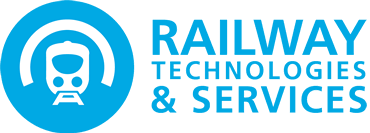 When:27 November – 1 December 2017 Where:JapanApplication deadline: 07 July 2017Find out more & submit your application:https://www.eu-gateway.eu/business-missions/missions-calendar/railway-technologies-services-japanQuestions: Coaching.Network@eu-gateway.eu 